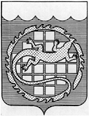 администРация озерского городского округа  ЧЕЛЯБИНСКОЙ ОБЛАСТИПОСТАНОВЛЕНИЕ______________							      		№ ________О внесении изменений в постановление от 21.12.2022 № 3543 «Об утверждении муниципальной программы «Пожарная безопасность муниципальных учреждений и выполнение первичных мер пожарной безопасности на территории Озерского городского округа»В соответствии со ст. 179 Бюджетного кодекса Российской Федерации, Федеральным законом от 06.10.2003 № 131-ФЗ «Об общих принципах организации местного самоуправления в Российской Федерации», постановлением администрации Озерского городского округа                                         от 16.08.2013 № 2476 «О порядке принятия решений о разработке муниципальных программ Озерского городского округа, их формировании                    и реализации» п о с т а н о в л я ю: 1. Внести в постановление от 21.12.2022 № 3543 «Об утверждении муниципальной программы «Пожарная безопасность муниципальных учреждений и выполнение первичных мер пожарной безопасности                                              на территории Озерского городского округа» следующие изменения:1) в паспорте муниципальной программы:позицию «Объемы и источники финансирования муниципальной программы» изложить в новой редакции: «Общий объем финансирования Программы из средств бюджета Озерского городского округа составляет - 4849,118 тыс. руб., в том числе         по годам:2023 год - 1964,955 тыс. руб.;2024 год - 1209,051 тыс. руб.;2025 год - 1675,112 тыс. руб.»;позицию «Ожидаемые результаты реализации муниципальной программы» изложить в новой редакции: оборудование 29 зданий муниципальных учреждений необходимыми средствами пожаротушения, поддержание их в эксплуатационном состоянии;установка (в т. ч. проектные работы) или ремонт системы оповещения             и управления эвакуацией (СОУЭ) в 4 зданиях муниципальных учреждений;установка (в т. ч. проектные работы) или ремонт автоматической пожарной сигнализации (АПС) в 2 зданиях муниципальных учреждений;установка (в т. ч. проектные работы), ремонт или эксплуатационные испытания системы противопожарной защиты в 2 зданиях муниципальных учреждении;ежегодное устройство противопожарных разрывов протяженностью          70 км около населенных пунктов, прилегающих к лесу;огнезащитная обработка горючих материалов, конструкций                           или их испытание в 11 зданиях муниципальных учреждений;проведение испытания на водоотдачу пожарных кранов                                  в 21 муниципальном учреждении;ремонт путей эвакуации в 2 зданиях муниципальных учреждений;оборудование территорий общего пользования в 2 населенных пунктах первичными средствами тушения пожаров и противопожарным инвентарем»;строительство пожарных резервуаров, в том числе проектно-изыскательские работы в деревня Новая Теча и деревня Селезни.2) приложение № 1 «План мероприятий муниципальной программы «Пожарная безопасность муниципальных учреждений и выполнение первичных мер пожарной безопасности на территории Озерского городского округа» изложить в новой редакции (приложение № 1);3) приложение № 2 «Сведения о целевых показателях (индикаторах) 
и их значениях муниципальной программы «Пожарная безопасность муниципальных учреждений и выполнение первичных мер пожарной безопасности на территории Озерского городского округа» изложить в новой редакции (приложение № 2).2. Признать утратившими силу подпункт 1) пункта 1 постановления 
от 21.09.2023 № 2576 «О внесении изменений в постановление от 21.12.2022 
№ 3543 «Об утверждении муниципальной программы «Пожарная безопасность муниципальных учреждений и выполнение первичных мер пожарной безопасности на территории Озерского городского округа».3. Опубликовать настоящее постановление в газете «Озерский вестник» 
и разместить на официальном сайте органов местного самоуправления Озерского городского округа Челябинской области.4. Контроль за выполнением настоящего постановления оставляю 
за собой.Глава Озерского городского округа                                                Е.Ю. ЩербаковПриложение № 1к муниципальной программе          «Пожарная безопасность муниципальных учреждений и выполнение первичных мер пожарной безопасности на территории Озерского городского округа»План мероприятиймуниципальной программы «Пожарная безопасность муниципальных учреждений и выполнение первичных мер пожарной безопасности на территории Озерского городского округа»Начальник Управления по делам ГО и ЧС администрации Озерского городского округа											          В.В. ЧудовСведения о целевых показателях (индикаторах) и их значениях муниципальной программы«Пожарная безопасность муниципальных учреждений и выполнение первичных мер пожарной безопасностина территории Озерского городского округа»Начальник Управления по делам ГО и ЧС администрации Озерского городского округа											          В.В. ЧудовЛист согласованияО внесении изменений в постановление от 29.11.2019 № 2973 «Об утверждении муниципальной программы «Пожарная безопасность муниципальных учреждений и выполнение первичных мер пожарной безопасности на территории Озерского городского округа»Заместитель главы 		                                        _______________   А.И. ЖмайлоОзерского городского округа  			          		  (подпись)	Заместитель главы                  			       _______________   О.В. УлановаОзерского городского округа                                          	 (подпись)	 Начальник Управления по финансам администрации Озерского городского округа          ____________     Е.Б. Соловьева								  	 (подпись)		    	И.о.начальника Управления экономики администрации Озерского городского округа          ____________     О.В. Беликова(подпись)	Начальник правового Управления администрации Озерского городского округа            ______________   Н.В. Гунина									     	(подпись)			Начальник Управления ЖКХадминистрации Озерского городского округа              ______________Н.В. Левина								       	(подпись)		Начальник Управление капитального строительства и благоустройства администрации Озерского городского округа             ______________ Н.Г. Белякова								       	 (подпись)			И.о. директора МКУ «УКС Озерского городского округа»				______________ Д.Н. Куваев							 (подпись)		Начальник Управления по делам ГО и ЧСадминистрации Озерского городского округа            ______________ В.В. Чудов								          	(подпись)		Описьпроектов правовых актов, передаваемых в отдел документационного обеспечения и контроля администрации Озерского городского округаОпись сдал:________________________________________________________(наименование должности, подпись, расшифровка подписи, дата)Опись принял:_____________________________________________________.(наименование должности, подпись, расшифровка подписи, дата)0Лист рассылки№ п/пОбъекты мероприятияСрок проведения мероприятия (сдачи объекта)Планируемые объемы финансирования(тыс. руб.)Планируемые объемы финансирования(тыс. руб.)Планируемые объемы финансирования(тыс. руб.)Планируемые объемы финансирования(тыс. руб.)Планируемые объемы финансирования(тыс. руб.)Статья, под статья КВРОтветственный исполнитель (соисполнитель)Целевые назна чения (раздел, под раздел)Примечание№ п/пОбъекты мероприятияСрок проведения мероприятия (сдачи объекта)ВсегоМеж бюджетные трансферты из федерального бюджетаМежбюджетные трансферты из областного бюджетаСредства бюджета округаВне бюджет ные сред стваСтатья, под статья КВРОтветственный исполнитель (соисполнитель)Целевые назна чения (раздел, под раздел)Примечание1Устройство противопожарных разрывов около населенных пунктов округа202320242025170,000200,000200,0000,0000,0000,0000,0000,0000,000170,000200,000200,0000,0000,0000,000244Управление по делам ГО и ЧС0300,03102Оборудование территорий общего пользования населенных пунктов первичными средствами тушения пожаров                      и противопожарным инвентарем: п. Бижеляк; ст Татыш202330,0000,0000,00030,0000,000244Управление по делам ГО и ЧС0300,0310Итого по Управлению по делам ГО и ЧС2023-2025600,0000,0000,000600,0000,000в том числе по годам:2023200,0000,0000,000200,0000,000в том числе по годам:2024200,0000,0000,000200,0000,000в том числе по годам:2025200,0000,0000,000200,0000,0003Текущий ремонт системы АПС и СОУЭ в здании                      МБУ ДО «ДТД и М» (клуб «Юный спасатель») по адресу:             г. Озерск, пр. Ленина, д. 482023361,3660,0000,000361,3660,000612Управление образования0700,07034Монтаж фотолюминесцентной системы эвакуации            (правое крыло 3 этажа) МБОУ СКОШ № 362023198,4800,0000,000198,4800,000612Управление образования0700,07025Текущий ремонт системы АПС И СОУЭ в здании                  МБУ ДО «ДТД и М» (клуб «Олимпия») по адресу: г. Озерск,     ул. Семенова, д. 192024438,8510,0000,000438,8510,000612Управление образования0700,07036Текущий ремонт системы АПС И СОУЭ в здании                     МБУ ДО «ДТД и М» (клуб «Сигнал») по адресу: г. Озерск,          пр. Победы, д. 182025512,7970,0000,000512,7970,000612Управление образования0700,07037Текущий ремонт системы АПС И СОУЭ в здании                     МБУ ДО «ДТД и М» (клуб «Ровесник») по адресу: г. Озерск,    пр. Карла Маркса д. 4г2025392,1150,0000,000392,1150,000612Управление образования0700,0703Итого по Управлению образованию2023-20251903,6090,0000,0001903,6090,000в том числе по годам:2023559,8460,0000,000559,8460,000в том числе по годам:2024438,8510,0000,000438,8510,000в том числе по годам:2025904,9120,0000,000904,9120,0008Разработка ПСД на установку АПС и системы оповещения         и управления эвакуацией людей при пожаре в здании            МКУК «ЦБС»2023108,4000,0000,000108,4000,000244Управление культуры и молодежной политики0800,08019Огнезащитная обработка деревянных конструкций зеркала сцены МБУ ДК «Синегорье», п. Метлино, ул. Центральная, 61202364,1920,0000,00064,1920,000612Управление культуры и молодежной политики0800,080110Проведение испытаний по контролю качества огнезащитной обработки деревянных конструкций чердака здания            МБУДО «ДХШ»2023202420252,6402,6402,6400,0000,0000,0000,0000,0000,0002,6402,6402,6400,0000,0000,000612Управление культуры и молодежной политики0700,070311Технической обслуживание огнетушителей в здании               МБУ ДК «Синегорье»2023202420251,7822,1202,1200,0000,0000,0000,0000,0000,0001,7822,1202,1200,0000,0000,000612Управление культуры и молодежной политики0800,080112Замена напольного покрытия в коридоре 2 этажа здания        МБУ ДК «Синегорье», п. Метлино, ул. Центральная, 612023174,5350,0000,000174,5350,000612Управление культуры и молодежной политики0800,080113Проверка качества огнезащитной обработки ткани занавеса       и деревянных конструкций в здании МБУ ДК «Синегорье»202420256,2006,2000,0000,0000,0000,0006,2006,2000,0000,000612Управление культуры и молодежной политики0800,080114Огнезащитная обработка зеркала сцены и МДФ панелей             в зрительном зале здания МБУ ДК «Синегорье», п. Метлино, ул. Центральная, 612024202543,54341,0330,0000,0000,0000,00043,54341,0330,0000,000612Управление культуры и молодежной политики0800,080115Проведение технического осмотра огнетушителей                        в учреждениях МБУ «КДЦ»2024202524,00024,0000,0000,0000,0000,00024,00024,0000,0000,000612Управление культуры и молодежной политики0800,080116Проведение технического осмотра систем противопожарной защиты учреждений МБУ «КДЦ»20242025220,837136,0240,0000,0000,0000,000220,837136,0240,0000,000612Управление культуры и молодежной политики0800,080117Огнезащитная обработка сгораемых конструкций МБУ ПК и О202459,8400,0000,00059,8400,000612Управление культуры и молодежной политики0800,080118Огнезащитная обработка деревянных конструкций мостков, колосников, коврового покрытия сцены, деревянных конструкций декораций новых спектаклей в МБУ ТК «Золотой петушок»2024140,8200,0000,000140,8200,000612Управление культуры и молодежной политики0800,080119Огнезащитная обработка деревянных конструкций путей эвакуации на 1 и 2 этажах здания МБУ ДК «Синегорье»,                  п. Метлино, ул. Центральная. 612025272,3580,0000,000272,3580,000612Управление культуры и молодежной политики0800,080120Приобретение огнетушителей (60 шт.) МБУ ПК и О202515,6250,0000,00015,6250,000612Управление культуры и молодежной политики0800,080121Монтаж системы АПС в помещениях МБУ «ЦКиДМ», расположенных по адресу ул. Бажева, 14202349,5200,0000,00049,5200,000612Управление культуры и молодежной политики0800,080122Приобретение огнетушителей и пожарно-технического оборудования202333,8400,0000,00033,8400,000612Управление культуры и молодежной политики0800,0801Итого по Управлению культуры и молодежной политике2023-20251434,9090,0000,0001434,9090,000в том числе по годам:2023434,9090,0000,000434,9090,000в том числе по годам:2024500,0000,0000,000500,0000,000в том числе по годам:2025500,0000,0000,000500,0000,00023Проведение ежегодного технического обслуживания огнетушителей в общежитиях по адресам: ул. Уральская, д. 3, 4, 7, ул. Менделеева, д. 10, ул. Трудящихся, д. 39а,                                       пос. Метлино, ул. Мира, 15, ул. Центральная, 7620232024202528,11022,30022,3000,0000,0000,0000,0000,0000,00028,11022,30022,3000,0000,0000,000612Управление ЖКХ0500,050524Ежегодная поверка пожарных кранов на водоотдачу                                       в общежитиях по адресам: ул. Уральская, д. 3, 4, 7,                                          ул. Менделеева, д. 10, ул. Трудящихся, д. 39а,                                              пос. Метлино, ул. Мира, 15, ул. Центральная, 7620232024202536,50047,90047,9000,0000,0000,0000,0000,0000,00036,50047,90047,9000,0000,0000,000612Управление ЖКХ0500,050525Приобретение огнетушителей  по адресу: пр-кт Ленина, 6220235,5900,0000,0005,5900,000612Управление ЖКХ0500,0505Итого по Управлению ЖКХ2023-2025210,6000,0000,000210,6000,000в том числе по годам:202370,2000,0000,00070,2000,000в том числе по годам:202470,2000,0000,00070,2000,000в том числе по годам:202570,2000,0000,00070,2000,00026Строительство пожарных резервуаров, в том числе проектно-изыскательские работы в деревня Новая Теча и деревня Селезни2023700,0000,0000,000700,0000,000224Управление КСиБ0500,0505Итого по Управлению КСиБ2023-2025700,0000,0000,000700,0000,000в том числе по годам:2023700,0000,0000,000700,0000,00020240,0000,0000,0000,0000,00020250,0000,0000,0000,0000,000ИТОГО по программе2023-20254849,1180,0000,0004849,1180,000в том числе по годам:20231964,9550,0000,0001964,9550,000в том числе по годам:20241209,0510,0000,0001209,0510,000в том числе по годам:20251675,1120,0000,0001675,1120,000Приложение № 2к муниципальной программе              «Пожарная безопасность муниципальных учреждений и выполнение первичных мер пожарной безопасности на территории Озерского городского округа»№ п/пЦелевой показатель (индикатор)
(наименование)Ед. измеренияЗначения целевых показателей (индикаторов)Значения целевых показателей (индикаторов)Значения целевых показателей (индикаторов)Значения целевых показателей (индикаторов)Значения целевых показателей (индикаторов)№ п/пЦелевой показатель (индикатор)
(наименование)Ед. измерения2021 г.2022 г.2023 г.2024 г.2025 г.12378910111Количество зданий муниципальных учреждений, оборудованных необходимыми средствами пожаротушения, поддержание их в эксплуатационном состоянииЕд.1611109102Количество зданий муниципальных учреждений,               в которых выполнена установка (в том числе проектные работы) или ремонт системы оповещения     и управления эвакуацией (СОУЭ)Ед.1821123Количество зданий муниципальных учреждений,           в которых выполнена установка (в том числе проектные работы) или ремонт автоматической пожарной сигнализации (АПС) Ед.232004Количество зданий муниципальных учреждений,          в которых выполнена установка (в том числе проектные работы), ремонт или проведены эксплуатационные испытания системы противопожарной защитыЕд.100115Устройство противопожарных разрывов около населенных пунктов, прилегающих к лесукм.70707070706Количество зданий муниципальных учреждений,            в которых проведена огнезащитная обработка горючих материалов, конструкций, или их испытанияЕд.1022547Количество зданий муниципальных учреждений,         в которых проведены испытания пожарных кранов                  на водоотдачуЕд.077778Количество зданий муниципальных учреждений,           в которых выполнены работы по ремонту путей эвакуацииЕд.1502009Количество территории общего пользования населенных пунктов, оборудованных первичными средствами тушения пожаров и противопожарным инвентаремЕд.0020010Строительство пожарных резервуаров, в том числе проектно-изыскательские работы в деревня Новая Теча и деревня СелезниЕд.00200№/ппНаименование проекта правового актаКол-во листовЭлектронный адресПримечание123451Проект постановления «О внесении изменений в постановление от 29.11.2019 № 2973 «Об утверждении муниципальной программы «Пожарная безопасность муниципальных учреждений и выполнение первичных мер пожарной безопасности на территории Озерского городского округа»2101@ozerskadm.ru2Приложение № 1к муниципальной программе «Пожарная безопасность муниципальных учреждений и выполнение первичных мер пожарной безопасности на территории Озерского городского округа»53Приложение № 3к муниципальной программе «Пожарная безопасность муниципальных учреждений и выполнение первичных мер пожарной безопасности на территории Озерского городского округа»21Управление по делам ГО и ЧС администрации Озерского городского округа.2Управление ЖКХ3УКСиБ4УФКиС5Управление культуры6Управление имущественных отношений